Training Grant ApplicationName of applicantJob titleSpeciality/Discipline Outline of proposed training/educational activity (less than 200 words) Amount requestedPlease outline benefits that this activity will bring to yourself and the department (less than 200 words)Name/email of supervisor/manager who supports this application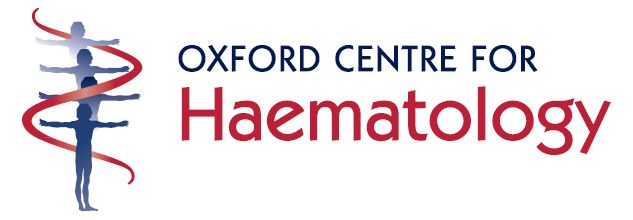 Email och@imm.ox.ac.ukWebsite www.rdm.ox.ac.uk/och Twitter @OxfordHaem